Inschrijfformulier 2018-2019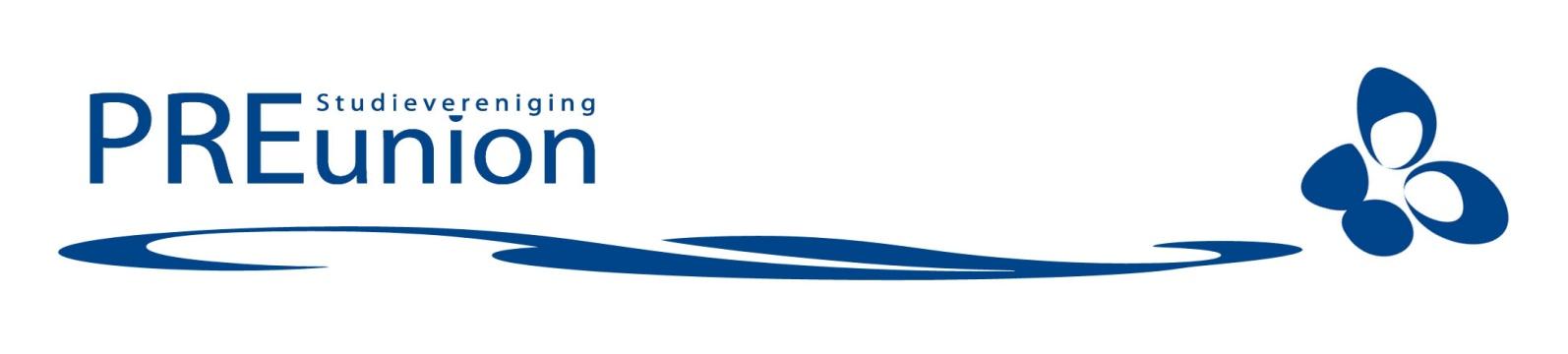 Kijk ook op onze site: www.preunion.nlEn volg ons op instagram: @pre_unionInvullen in blokletters a.u.b.1   voornaam        	 		………………………..……………………………………….       achternaam	 		………………………..……………………………………….       adres	 			………………………..……………………………………….       postcode en plaats		………………………..……………………………………….       telefoon thuis			………………………..……………………………………….       mobiel  tel.          		………………………..……………………………………….       e-mail adres (geen schoolmail)	………………………..……………………………………….       geboortedatum			………………………..……………………………………….       studie / school			………………………..……………………………………….       studie-interesse			………………………..……………………………………….        Als de studie-interesse ingevuld wordt, kunnen wij - indien gewenst - meeloopdagen regelen.2    Ik doe / deed Pre-University College in het volgende cohort :	O         2013 – 2015	O       2016 – 2019	O 2018-2020	Ο         2014 – 2016	O       2017 – 2019         O Anders, namelijk….3  O Ja, ik wil een PREunion trui, maat S / M / L  (omcirkel wat van toepassing is).                       	Een PREunion trui kost €15 .     O Nee, ik wil geen PREunion trui.4   O Ja, ik wil eeuwig lid worden. Je betaalt in één keer voor 3 jaar €30. Je hoeft dan nooit meer je                  lidmaatschap te verlengen en je kunt voor altijd onbeperkt deelnemen aan de PREunion activiteiten.       O Nee, ik wil geen eeuwig lid worden. Je betaalt €10 voor een lidmaatschap van 1 jaar.5  O Ja, ik kom naar de Introdag op zondag 28 oktober en eet daarna mee. De Introdag is gratis. Voor het eten betaal je €10,00. Je krijgt dan een pizza/pasta en twee drankjes.
     O Ja, ik kom naar de Introdag op zondag 28 oktober en eet daarna niet mee. De Introdag is gratis.
     O Nee, ik kom niet naar de Introdag.6  Suggesties voor activiteiten:____________________________________________________________________________________________________________________________________________________________________________________________________Bovengenoemde verklaart lid te worden van PREunion en accepteert de volgende voorwaarden:De lidmaatschapskosten voor het studiejaar 2017-2018 bedragen €10,- (€25 incl. trui) of €30,- voor eeuwig lid (€45 incl. trui) en kunnen contant worden betaald of worden overgemaakt naar NL50 INGB 0004 6328 10 t.n.v. PREunion (vermeld hierbij naam+lidmaatschap). Lidmaatschapskosten worden ieder jaar door het bestuur vastgesteld.Het bestuur is niet verantwoordelijk voor schade van welke vorm dan ook voor, tijdens of na georganiseerde activiteiten.Ik ga akkoord met de privacyvoorwaarden van PREunion (te vinden op preunion.nl onder privacy)Plaats			Datum			Handtekening_______________	_______________	_____________________________________